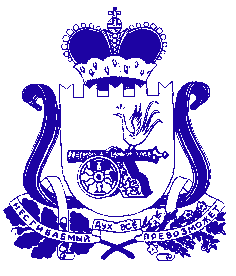 СОВЕТ ДЕПУТАТОВ БОРКОВСКОГО СЕЛЬСКОГО ПОСЕЛЕНИЯ ДЕМИДОВСКОГО РАЙОНА СМОЛЕНСКОЙ ОБЛАСТИРЕШЕНИЕот 16 декабря 2019                                                                                            №40Об утверждении Порядка ведения перечня видов муниципального контроля и органов местного самоуправления, уполномоченных на их осуществлениеВ соответствии с Федеральным законом от 26.12.2008 №294-ФЗ «О защите прав юридических лиц и индивидуальных предпринимателей при осуществлении государственного контроля (надзора) и муниципального контроля», Федеральным законом от 06.10.2003 №131-Ф3 «Об общих принципах организации местного самоуправления в Российской Федерации», руководствуясь Уставом Борковского сельского поселения Демидовского района Смоленской области, Совет депутатов Борковского сельского поселения Демидовского района Смоленской области РЕШИЛ:1. Утвердить Порядок ведения перечня видов муниципального контроля и органов местного самоуправления Борковского сельского поселения Демидовского района Смоленской области, уполномоченных на их осуществление (приложение №1).2. Утвердить форму перечня видов муниципального контроля и органов местного самоуправления Борковского сельского поселения Демидовского района Смоленской области (далее - Борковского сельского поселения), уполномоченных на их осуществление (приложение№2).3. Настоящее решение вступает в силу с момента его официального опубликования в газете «Поречанка». Глава муниципального образования Борковского сельского поселения Демидовского района Смоленской области                                       С.В.ДмитриевПриложение №1к решению Совета депутатовБорковского сельского поселения                                                             от 16.12.2019 №40ПОРЯДОКведения перечня видов муниципального контроля и органов местного самоуправления Борковского сельского поселения, уполномоченных на их осуществление1. Настоящий Порядок ведения перечня видов муниципального контроля и органов местного самоуправления Борковского сельского поселения уполномоченных на их осуществление, разработан в целях обеспечения соблюдения прав юридических лиц и индивидуальных предпринимателей при осуществлении муниципального контроля на территории сельского поселения, обеспечения доступности и прозрачности сведений об осуществлении видов муниципального контроля органами местного самоуправления, уполномоченными на их осуществление.2. Перечень видов муниципального контроля и органов местного самоуправления Борковского сельского поселения, уполномоченных на их осуществление (далее - Перечень), представляет собой систематизированный свод сведений:- о видах муниципального контроля, осуществляемого органами местного самоуправления Борковского сельского поселения; - об органах местного самоуправления Борковского сельского поселения, уполномоченных на осуществление соответствующих видов муниципального контроля на территории поселения.3. Формирование и ведение Перечня осуществляется администрацией поселения на основании нормативных-правовых актов о принятии, прекращении действия или изменении правовых норм, наделяющих орган местного самоуправления полномочиями по осуществлению соответствующего вида муниципального контроля.4. Ведение Перечня включает в себя следующие процедуры:4.1. Включение в Перечень сведений с присвоением регистрационного номера;4.2. Внесение изменений в сведения, содержащиеся в Перечне;4.3. Исключение сведений из Перечня. 5. В Перечень включается следующая информация:- наименование вида муниципального контроля, осуществляемого на территории Борковского сельского поселения;- наименование органа местного самоуправления Борковского сельского поселения, уполномоченного на осуществление соответствующего вида муниципального контроля (с указанием наименования отдела органа местного самоуправления, наделенного соответствующими полномочиями);- реквизиты нормативных правовых актов Российской Федерации, Смоленской области, муниципальных правовых актов Борковского сельского поселения, регулирующих соответствующий вид муниципального контроля (в последней действующей редакции).6. Основанием для внесения изменений в сведения, содержащиеся в Перечне, либо исключения сведений из Перечня является принятие нормативного правового акта о введение в действие, прекращении действия или изменении правовых норм, наделяющих орган местного самоуправления Борковского сельского поселения полномочиями по осуществлению соответствующего муниципального контроля.7. Внесение изменений в Перечень осуществляется в течение 10 рабочих дней со дня принятия (издания) муниципального правового акта, предусмотренного пунктом 6 Порядка, или внесения в него изменений.8. Ответственность за своевременную актуализацию и достоверность сведений Перечня несет администрация Борковского сельского поселения.9. Информация, включенная в Перечень, является общедоступной. Актуальнаяверсия Перечня подлежит размещению на официальном сайте Борковского сельского поселения в информационно-телекоммуникационной сети «Интернет» в течение 10 рабочих дней со дня внесения соответствующих изменений, дополнений в Перечень. Приложение № 2к решению Совета депутатовБорковского сельского поселенияот 16.12. 2019 №40ФОРМА ПЕРЕЧНЯвидов муниципального контроля и органов местного самоуправленияБорковского сельского поселения, уполномоченных на их осуществление№ п/пНаименованиевида муниципальногоконтроляНаименование органа (специалиста), уполномоченногона осуществлениесоответствующеговида муниципальногоконтроляНаименование и реквизиты нормативногоправовогоакта, которым'предусмотреноосуществление муниципальногоконтроляНаименование и реквизитымуниципального нормативногоправового акта,которым утвержденпорядок осуществлениямуниципального контроляи(или) административныйрегламентосуществления муниципального контроля1.